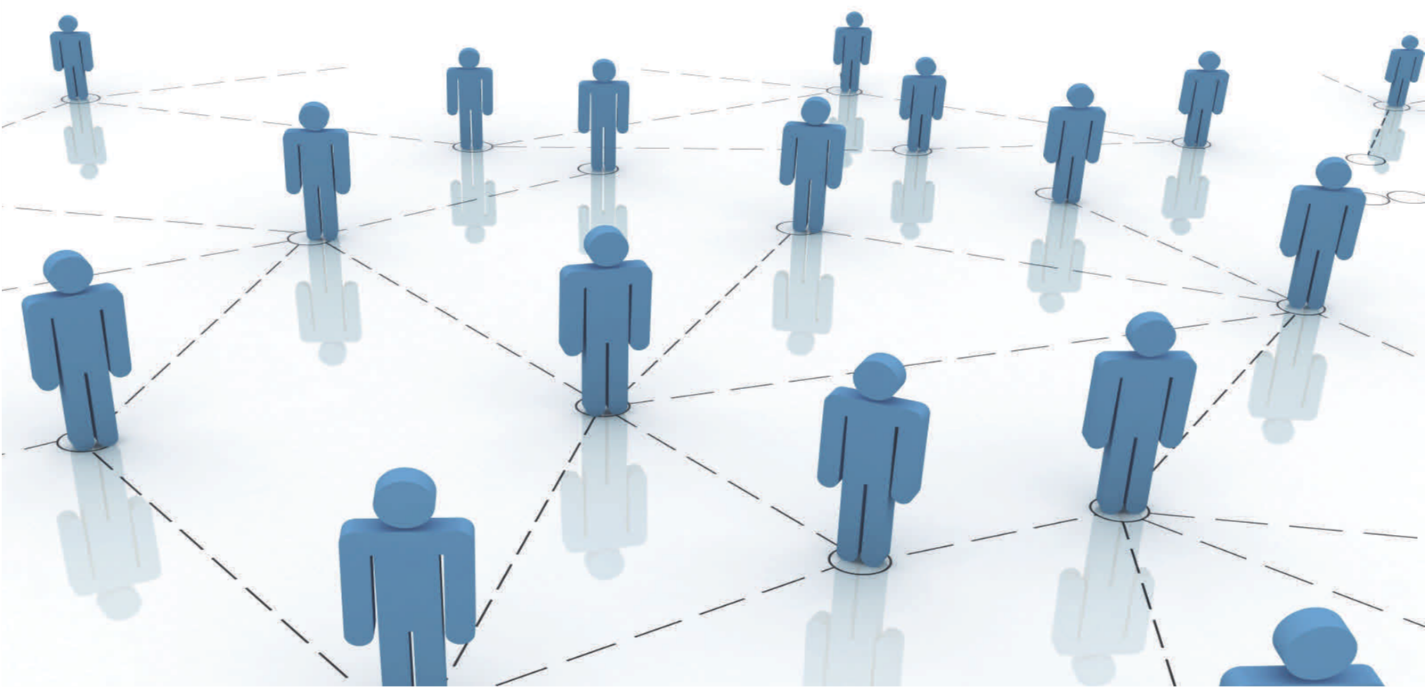 Algemeen Reglement AfdelingenKoninklijk Instituut van IngenieursConcept 21 Mei 2020Werkgroep MKRDit voorbeeld reglement is een combinatie van het huidige algemeen reglement afdelingen en de penningmeesters handleiding. De reden daarvoor is dat er in de loop der jaren onderwerpen die mijns inziens onder bestuurlijke bevoegdheden vallen juist in een reglement thuis horen en niet in een handleiding. Andersom hebben we tegenwoordig een prachtige website waar werkafspraken op kunnen worden gezet zodat de handleidingen in documenten kunnen worden opgeheven.OpmerkingenAlgemene bepalingenDe rechtsgrond van dit reglement is te vinden in Artikel 41a Burgerlijk Wetboek Boek 2Een doorvertaling van de genoemde wetteksten is te vinden in het document:https://www.kivi.nl/uploads/media/5db4652247031/Rechtsgrond%20Algemeen%20Reglement%20Afdelingen%20-%2020191026.pdfDit is een interpretatie. De bepalingen in dit reglement mogen niet in strijd met de wet,  de statuten en andere KIVI reglementen zijn of zodanig worden uitgelegd. Besluiten van de ledenraad zijn bindend voor alle afdelingen, tenzij deze in strijd met de wet of de statuten zijn genomen of als zodanig worden uitgelegd.Dit zegt niets over afdelingen..Wijziging van dit Algemeen Reglement Afdelingen vindt plaats via de in artikel IV-3 van het Huishoudelijk Reglement voorgeschreven route. Initiatief voor zulk een wijziging kan uitgaan van: het hoofdbestuur, het bestuur van een afdeling, op grond van een in de ledenvergadering van de afdeling genomen besluit; het voorstel tot het nemen van zo’n besluit kan uitgaan, hetzij van het bestuur, hetzij van ten minste 20 leden van de afdeling. Meer informatie, geen reglement.Voor zover bepalingen van dit Algemeen Reglement in strijd blijken te zijn met bepalingen van de Statuten en/of de wet, zo ook in gevallen waarin dit Algemeen Reglement niet voorziet, zijn de bepalingen van de Statuten en/of de wet bindend. In gevallen waarin ook deze niet voorzien, beslist het bestuur in overleg met het hoofdbestuur, welke beslissing achteraf de goedkeuring van de eerstvolgende ledenvergadering van de afdeling behoeft.Afwijkingen van de bepalingen van dit Algemeen Reglement, waartoe door een ledenvergadering besloten wordt, behoeven vóór het in werking treden de goedkeuring van het hoofdbestuur. Slechts in bijzondere gevallen kan door het bureau worden afgeweken van de voorwaarden, zoals opgenomen in dit reglement. Een verzoek daartoe moet schriftelijk, inclusief via elektronische communicatiemiddelen, worden gedaan bij het afdelingsbestuur.  Verplaatsen naar HHR?Naam, doel, werkterrein en werkwijze Naam, doel en werkterrein van de afdeling worden door de algemene ledenvergadering van de afdeling - hierna aangeduid als de ledenvergadering - in overleg met het hoofdbestuur en in overeen stemming met de statuten vastgesteld. Meer informatie, geen reglement.De wijze waarop de afdeling met andere organisaties binnen en buiten de vereniging wil samenwerken, wordt in overleg met het hoofdbestuur en in overeenstemming met de wet en statuten door de ledenvergadering vastgesteld. ?? dit gebeurd nooit…??Leden  Men kan alleen lid van een afdeling zijn indien men lid is van KIVI, zoals omschreven in de Statuten. Lid wordenHet lidmaatschap van de afdeling wordt verkregen door aanmelding via de KIVI website.Lidmaatschap wijzigenEen lid kan zijn afdelingslidmaatschap gedurende het lopende kalenderjaar beëindigen c.q. wijzigen door dit kenbaar te maken aan het KIVI-bureau of dit zelf aan te passen in de KIVI website www.kivi.nl bij het persoonlijke profiel. Elk lid ontvangt op verzoek een exemplaar van dit Algemeen Reglement en kan een exemplaar downloaden van https://www.kivi.nl/meer/over-kivi/toolbox/algemeen-reglement-afdelingen.Meer informatie, geen reglement.AfdelingsbestuurHet afdelingsbestuur wordt gekozen uit en door de leden die tot een afdeling behoren, waarbij de voorzitter in functie wordt gekozen. Het afdelingsbestuur bestaat uit ten minste drie personen. De leden van het afdelingsbestuur worden benoemd voor een tijdvak van ongeveer vier jaar, eindigende met de eerste afdelingsvergadering bedoeld in artikel 10 lid 9 in het derde jaar na hun benoeming of herbenoeming. Een aftredend lid van het afdelingsbestuur is eenmaal aansluitend herbenoembaar. ..drie naar vier..Een aftredend lid van het afdelingsbestuur is voor een tweede maal aansluitend benoembaar, mits met een meerderheid van ten minste twee/derde van de uitgebrachte stemmen. Een lid van het afdelingsbestuur defungeert op de dag waarop hij het lidmaatschap van de afdeling verliest of het KIVI lidmaatschap verliest. Het bestuur handhaaft het reglement en behartigt de belangen van de afdeling. Het bestuur regelt bij ontstentenis van één van zijn leden tijdelijke vervanging uit zijn midden. Voor een bestuursverkiezing stelt het bestuur ten minste één kandidaat voor elk van de vacatures voor. Kandidaatstellingen door het bestuur moeten ten minste twee weken vóór de betrokken ledenvergadering aan de leden bekend worden gemaakt. Groepen van ten minste tien leden hebben het recht, uiterlijk vijf dagen vóór de verkiezingsvergadering, om tegenkandidaten te stellen. Indien voor de vervulling van vacatures slechts één kandidaat per vacature is gesteld, wordt deze kandidaat zonder stemming als verkozen beschouwd. Indien per vacature meer dan één kandidaat is gesteld, is de kandidaat met het grootste aantal stemmen gekozen. Bij gelijke stemmen beslist het lot. Taken secretarisDe secretaris voert de correspondentie van de afdeling, behalve die over de geldmiddelen. Belangrijke stukken worden, behalve door hem, ook door de voorzitter getekend. Is logisch?De secretaris zorgt voor de tijdige toezending van alle op de bestuursvergadering en de ledenvergadering van zijn afdeling betrekking hebbende stukken, agenda's en notulen, zulks ter informatie van het hoofdbestuur en van de directeur van het KIVI bureau. Is logischDe secretaris notuleert het in bestuurs- en ledenvergaderingen behandelde en de daarin genomen besluiten en draagt zorg voor de verslagen. Is logisch toch?De secretaris zorgt voor de samenstelling van het jaarverslag van de afdeling.  Taken penningmeesterDe penningmeester beheert de beschikbare gelden met inachtneming van de regels die in dit reglement, de statuten en de wet zijn vastgesteld. Jaarlijks biedt de penningmeester het bureau tijdig de begroting van de baten en lasten voor het volgende kalenderjaar aan. De penningmeester biedt het bureau tijdig de rekening en verantwoording aan over het afgelopen jaar, ter behandeling in de ledenvergadering. ????Het hoofdbestuur stelt ieder jaar de begroting op. In deze begroting worden de door de afdelingsbesturen opgestelde begrotingen van de afdelingen opgenomen. Verwijderen, is taak van HB, niet van afdeling.Het hoofdbestuur brengt jaarlijks verslag uit aan de ledenvergadering over de verrichtingen van de afdelingen in het voorafgaande jaar. Verwijderen, is taak van HB, niet van afdeling. Dit verslag vanuit het HB is nog nooit gezien. Jullie?Geldmiddelen en AdministratieEigendom afdelingsvermogenDe vermogens van de afdelingen maken onderdeel uit van het vermogen van de vereniging. Beheer afdelingsvermogenHet beheer over het afdelingsvermogen is door de statuten en de wet belegd bij de afdelingsbesturen.Meer informatie, geen reglement.BoekjaarHet boekjaar van de afdelingen, loopt van 1 januari tot en met 31 december. GeldmiddelenDe geldmiddelen van de afdeling bestaan uit: het afdelingsvermogen de jaarlijkse afdracht vanuit de vereniging zoals vastgesteld door de Ledenraad, eventuele opbrengsten uit het vermogen, giften en andere buitengewone inkomsten, bijdragen tot het bijwonen van door de afdelingen georganiseerde bijeenkomsten.ActiviteitenUit de geldmiddelen van de afdeling worden betaald: de kosten van activiteiten van de afdeling, de kosten van bestuurs- en ledenvergaderingen van de afdeling, de kosten van door de afdeling ingestelde commissies, stuurgroepen, werkgroepen en studiegroepen, de daarvoor, ingevolge besluiten van de afdeling, in aanmerking komende kosten van de afdelingsonderdelen. Reiskosten bestuurOp grond van een bestuursbesluit en binnen de grenzen door het bestuur te bepalen, kunnen de leden van het bestuur vergoeding genieten voor reis- en verblijfkosten, gemaakt voor het bijwonen van bestuurs- en ledenvergaderingen, en voor andere reizen in het belang van de afdeling. Ten hoogste kunnen de werkelijk gemaakte kosten worden vergoed. Reiskosten afdelings-onderdelenDe leden van de door de afdeling ingestelde commissies, stuurgroepen, werkgroepen en studiegroepen kunnen, onder de voorwaarden genoemd in het vorige lid, vergoeding genieten voor reis- en verblijfkosten welke in verband met de opdracht worden gemaakt. Andere afdelingskostenVoor alle andere uitgaven is goedkeuring door het bestuur vereist.  KascommissieIn de jaarlijkse ledenvergadering wordt een kascommissie benoemd om de rekening en verantwoording over het lopende jaar na te zien en daarover rapport uit te brengen in de vóór 15 maart van het volgende jaar te houden ledenvergadering. De kascommissie bestaat uit drie leden die geen deel uitmaken van het bestuur. In de nieuwe kascommissie zullen niet meer dan twee leden uit de vorige kascommissie worden benoemd. JaarrekeningDe jaarrekening dient door het bestuur ter vaststelling te worden voorgelegd aan de ledenvergadering van de afdeling.DechargeDoor goedkeuring van de jaarrekening en verantwoording in laatstbedoelde ledenvergadering wordt het bestuur gedechargeerd voor het gevoerde financiële beleid. Jaarlijkse bijdrage vanuit de verenigingIn de begroting van de afdeling wordt een bijdrage van de vereniging voorzien voor iedere afdeling, bestaande uit drie componenten:  
Bestuursbijdrage: € 1.365,- vergoeding voor bestuurstaken van een vakafdeling.  Deze bijdrage geldt dus niet voor een regionale afdeling. Bijdrage op basis van te organiseren activiteiten: € 225,- per activiteit, € 45, - per werkgroep, cursus of bijeenkomst. Bijdrage per lid van de afdeling: € 2,80 per lid van een vakafdeling, € 3,50 per lid van een regionale afdeling en € 1,30 per lid van Young KIVI Engineers. <21-05 Gijs> Door deze bedragen Verstrekken en verrekenen bijdrage vanuit verenigingJaarlijks wordt op 1 februari en op 1 mei van het jaar, waarop de begroting betrekking heeft, 50 % van de begrote bijdrage als voorschot geboekt ten gunste van de betreffende afdeling. Verrekening en verwerking van deze voorschot bijdrage, gebaseerd op het werkelijk aantal leden en het werkelijk aantal uitgevoerde activiteiten vindt plaats in het volgende jaar. Opstellen begrotingElke afdeling stelt jaarlijks een begroting op conform de model begroting, zoals opgenomen in de Toolbox pagina van de website van KIVI. Bij het opstellen van de begroting wordt rekening gehouden met de door de afdeling te organiseren activiteiten.  De begroting dient te worden goedgekeurd in een ledenvergadering van de afdeling en te worden vastgelegd in de notulen van de betreffende ledenvergadering van de afdeling. De begroting mag maximaal een begrotingstekort voorzien van 10 % van het vermogen per 1 januari van het vorig begrotingsjaar van de betreffende afdeling.Verwijzen naar instructie op website..Indienen begrotingDe afdeling dient vóór 1 september van het jaar voorafgaand aan het begrotingsjaar haar door de ledenvergadering goedgekeurde begroting in voor het volgende jaar bij het KIVI bureau. Bij te late indiening van de begroting blijft het recht op de jaarlijkse bijdrage vanuit de vereniging bestaan. De verstrekking van het voorschot wordt zonder ingediende begroting niet verricht.Termijnen dienen door HB of LR te worden bepaald..Verrekening voorschot bijdragenVerrekening en verwerking van de voorschot bijdrage in jaar X, gebaseerd op het werkelijk aantal leden en het werkelijk aantal uitgevoerde activiteiten op 31 december jaar X, vindt plaats in het volgende jaar X + 1.De verrekening van de voorschotbijdrage vindt plaats op 1 april van het jaar X+1 volgend op het begrotingsjaar X en kent drie afrekeningscomponenten:a.	Afrekening op werkelijk aantal leden en uitgevoerde activiteiten.  Door de afdelingssecretaris wordt aan het KIVI bureau voor 15 maart van het jaar volgend op het begrotingsjaar een lijst met uitgevoerde activiteiten gestuurd. Door het KIVI bureau wordt deze lijst beoordeeld en wordt bepaald welke gehouden activiteiten in aanmerking komen voor een bijdrage en hoe hoog deze bijdrage is per activiteit (zie 3.1). De definitieve bijdrage wordt op basis van het werkelijk ledenaantal en de toegewezen activiteitenbijdrage door het KIVI bureau berekend. Onder aftrek van het reeds verstrekte voorschot wordt de afrekening ten laste of ten gunste van de betreffende afdeling geboekt. b.	Afrekening op basis van het exploitatiesaldo en de hoogte van het eigen vermogen. Indien een afdeling in een boekjaar een positief resultaat heeft behaald en het vermogen op 1 januari van het boekjaar van de afdeling meer bedroeg dan € 13.650 vloeit 50 % van dit positief resultaat terug naar de centrale middelen. De verrekening wordt geboekt ten laste van de betreffende afdeling.  c.	Indien de som van het onder sub a en sub b berekende terug te vloeien bedrag groter is dan het verstrekte voorschotbedrag aan de afdeling, vloeit het gehele, maar niet meer dan het gehele, voorschotbedrag terug naar de centrale middelen. Bestuurs- en Ledenvergaderingen Bijeenroepen afdelingsbestuurDe bestuursvergaderingen worden door of namens de voorzitter bijeengeroepen, wanneer hij dit nodig acht of indien twee bestuursleden hem dit verzoeken. In dit laatste geval binnen veertien dagen.  In de oproep worden de te behandelen punten vermeld.  BestuursbesluitenVoor het nemen van geldige besluiten wordt de tegenwoordigheid van ten minste de helft van het aantal bestuursleden vereist.LedenvergaderingenDe ledenvergaderingen worden gehouden op door het bestuur vast te stellen tijdstippen en plaatsen en na oproeping door het bestuur. Een groep van ten minste tien leden kan het bestuur, onder vermelding van de redenen, verzoeken een ledenvergadering te beleggen. Het bestuur beoordeelt of het aan het verzoek zal voldoen. Het geeft bij afwijzing van het verzoek de aanvragers schriftelijk de redenen voor zijn weigering op en maakt in de eerstvolgende ledenvergadering daarvan melding. Tot een ledenvergadering worden de leden ten minste 14 dagen van tevoren opgeroepen door een aankondiging van de vergadering. De aankondiging bevat een opgave van de te behandelen onderwerpen.StemmingenStemmingen over zaken geschieden mondeling. Stemmingen over personen geschieden schriftelijk, tenzij de vergadering anders beslist. Blanco stemmen en stemmen van onwaarde worden voor de berekening van de uitslag van de stemming beschouwd als niet te zijn uitgebracht. Bij staking van stemmen in een bestuurs- of ledenvergadering is de stem van de voorzitter van de vergadering beslissend, behoudens bij schriftelijke stemmingen over personen, waarbij het lot beslist.  IntroduceesHet recht tot introductie voor de ledenvergaderingen berust bij het bestuur. Aan de introductie kunnen door het bestuur voorwaarden worden verbonden. De geïntroduceerde kunnen, met machtiging van de voorzitter, aan de discussie deelnemen. Zij kunnen op uitnodiging van het bestuur een voordracht houden.Afdelingsonderdelen AfdelingsonderdelenOvereenkomstig artikel II-5 van het Huishoudelijk Reglement kan door het bestuur van de afdeling, een afdelingsonderdeel worden opgericht.VertegenwoordigingWanneer bij optreden naar buiten de indruk gewekt zou kunnen worden dat het bestuur van het afdelingsonderdeel de oprichtende afdeling vertegenwoordigt, geschiedt dit optreden in overeenstemming met het inzicht van het bestuur van de betrokken afdeling.MeningsverschilIn het geval van een ernstig meningsverschil tussen de besturen van de afdeling en van het afdelingsonderdeel, zal ter zake van het geschilpunt het oordeel worden ingewonnen van het hoofdbestuur, welk oordeel voor beide partijen bindend is.Afdelingsfonds AfdelingsfondsDe algemene vergadering kan op voorstel van het afdelingsbestuur besluiten om een deel van het afdelingsvermogen aan te wenden voor een bepaald doel en daartoe één of meerdere afdelingsfondsen op te richten. Het Hoofdbestuur dient met de fondsen in te stemmen.De wijze waarop met het kapitaal in het fonds wordt omgegaan wordt vastgelegd in een fondsreglement. Dit fondsreglement bevat tenminste: De reden van oprichting van het fonds; De naam van het fonds; Het doel van het fonds; De middelen van het fonds; De wijze waarop en door wie over besteding van het kapitaal wordt besloten. De mogelijkheid om het fonds op te heffen en de wijze waarop (hierbij inbegrepen dat bij opheffing van het fonds de gelden niet buiten de vereniging kunnen worden bestemd en het fonds wordt geacht te zijn opgeheven als geen kapitaal meer aanwezig is); De wijze waarop het reglement kan worden gewijzigd; behoeft in ieder geval instemming van het Hoofdbestuur.  